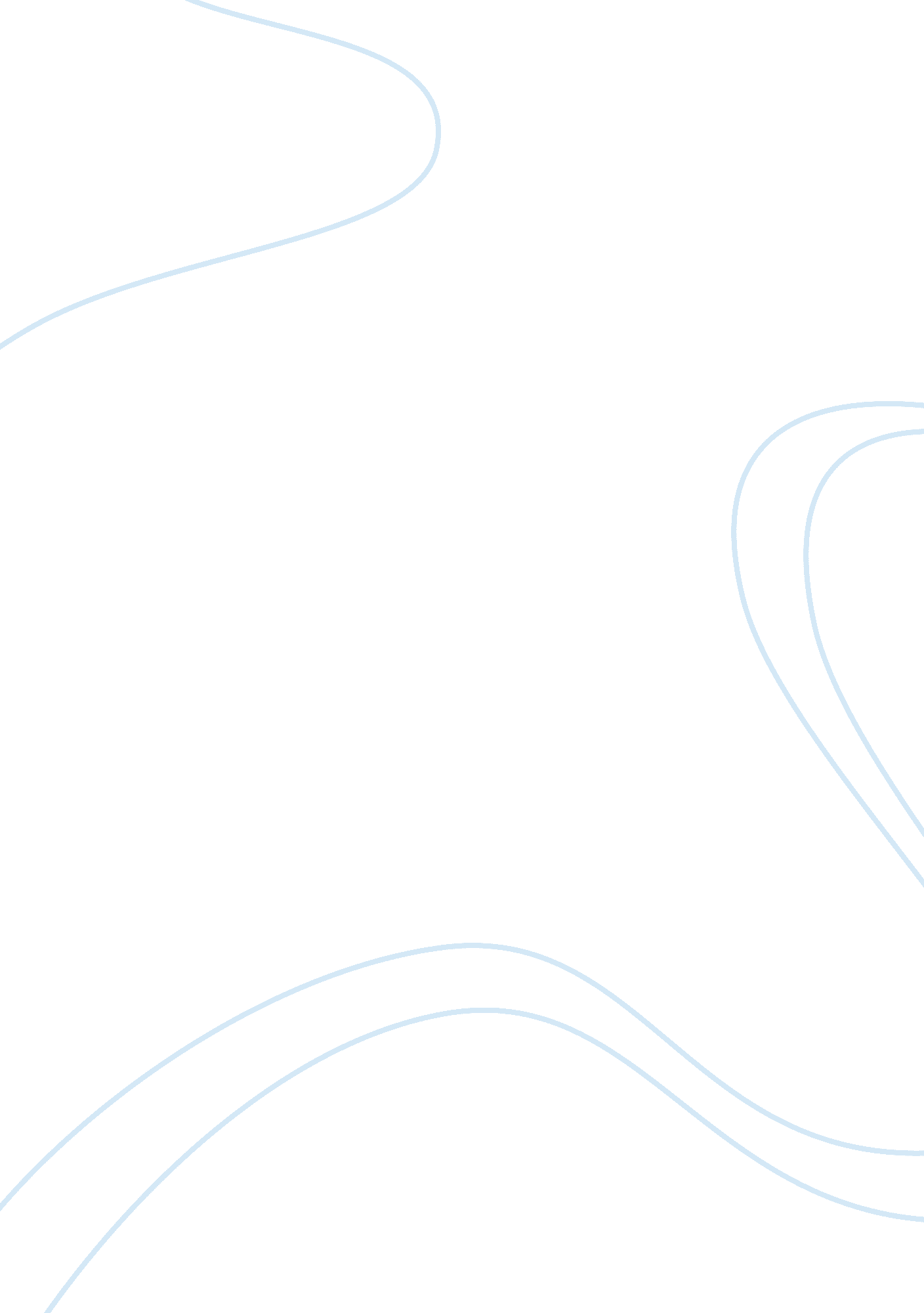 Going back to school after winter vacation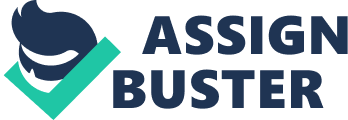 Based on my personal experience, after vacation, feelings are mixed, and there are fair reasons for that. 
On the one hand, it is quite difficult to get back to studying after winter vacation. Having spent some time doing practically nothing or relaxing, sleeping a lot, meeting with friends and all the other things I like so much, returning to studying is a real challenge mostly because it is not so easy to get back into routine and start to do almost all the things on schedule to be able to make everything in time. I believe it is difficult and even unusual not only for me but for other students as well as judging by perplexity one can read on their faces during the first week after vacation. 